УКРАЇНАПАВЛОГРАДСЬКА  МІСЬКА  РАДАДНІПРОПЕТРОВСЬКОЇ  ОБЛАСТІ(47 сесія VІІІ скликання)РІШЕННЯвід 23.01.2024р.                                                                №1384-47/VIIIПро припинення права користування земельною ділянкою Керуючись пп. 34 ч.1 ст. 26 Закону України "Про місцеве самоврядування в Україні" ст.ст.120,141 Земельного кодексу України, ст.31 Закону України "Про оренду землі",                     Постановою КМУ від 17.10.2012р. №1051 "Про затвердження Порядку ведення Державного земельного кадастру", рішенням 34 сесії VII скликання від 13.02.2018р. №1062-34/VII "Про затвердження переліку назв вулиць, провулків, проїздів, проспектів, бульварів, площ у місті Павлоград", рішенням 31 сесії VIII скликання від 13.12.2022р. №829-31/VIII "Про перейменування вулиць та провулків міста Павлоград", розглянувши заяву, міська рада В И Р І Ш И Л А:1. Припинити право користування: 1.1 Управлінню комунального господарства та будівництва Павлоградської міської ради (ідентифікаційний код хххххххх) на земельну ділянку площею 0,0024 га, на вул.Центральна,47б, кадастровий номер 1212400000:02:027:0018, у зв'язку з набуттям іншою особою права на нерухоме майно (договір купівлі-продажу об’єкта малої приватизації - будівлі гаражу від 13.12.2023р. №836)                 на підставі поданої заяви. Підпункт 2.1 пункту 2 рішення Павлоградської міської ради від 19.09.2023р. №1219-43/VІII "Про затвердження проектів землеустрою щодо відведення земельних ділянок та надання земельних ділянок у власність, користування" в частині надання Управлінню комунального господарства та будівництва Павлоградської міської ради (ідентифікаційний код хххххххх), земельної ділянки площею 0,0024 га, на вул.Центральна,47б, кадастровий номер 1212400000:02:027:0018, в постійне користування, вважати таким, що втратив чинність.Земельну ділянку передати до земель міської ради.2. Зобов’язати землекористувачів протягом місяця з моменту прийняття даного рішення забезпечити припинення державної реєстрації права постійного користування або права оренди                       на земельні ділянки.3. Рекомендувати Головному управлінню Держгеокадастру у Дніпропетровській області внести відомості до Державного земельного кадастру згідно прийнятого рішення.4. Відповідальність щодо виконання даного рішення покласти на начальника відділу земельно-ринкових відносин.5. Загальне керівництво по виконанню даного рішення покласти на заступника міського голови за напрямком роботи.6. Контроль за виконанням рішення покласти на постійну депутатську комісію з питань екології, землеустрою, архітектури, генерального планування та благоустрою.Міський голова					             Анатолій ВЕРШИНА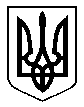 